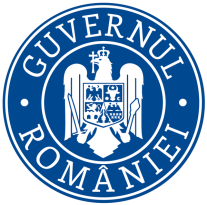 Ministerul Mediului, Apelor și PădurilorAgenţia Naţională pentru Protecţia Mediului Decizia etapei de încadrare Proiect Ca urmare a solicitării de emitere a acordului de mediu adresate de Județul Sălaj, cu sediul în mun. Zalău, P-ța 1 Decembrie 1918, nr. 12, înregistrată la APM Sălaj cu nr. 340/20.01.2020, în baza:- Legii nr. 292/2018 privind evaluarea impactului anumitor proiecte publice şi private asupra mediului, și aOrdonanţei de Urgenţă a Guvernului nr. 57/2007 privind regimul ariilor naturale protejate, conservarea habitatelor naturale, a florei şi faunei sǎlbatice, aprobată cu modificǎri şi completǎri prin Legea nr. 49/2011, cu modificările și completările ulterioare,autoritatea competentă pentru protecţia mediului APM Sălaj decide, ca urmare a consultărilor desfăşurate în cadrul şedinţei Comisiei de Analiză Tehnică din data de 09.06.2020, că proiectul: Extindere ambulatoriu, spitalizare de zi și bloc operator de la Spitalul Județean de Urgență Zalău, județul Sălaj,nu se supune evaluării impactului asupra mediului.      Justificarea prezentei decizii:    I. Motivele pe baza cărora s-a stabilit necesitatea neefectuării evaluării impabctului asupra mediului sunt următoarele:a) Proiectul se încadrează în prevederile Legii nr. 292/2018 privind evaluarea impactului anumitor proiecte publice şi private asupra mediului, Anexa 2, pct. 13 lit. a). - autorităţile reprezentate în comisia de analiză tehnică nu au avut obiecţii/observaţii în ceea ce priveşte proiectul în cauză;- prezenta solicitare a fost mediatizată prin publicare anunţ în ziarul Graiul Sălajului, afişare şi înregistrare anunţ la sediul Primăriei Municipiului Zalău, şi pe pagina de internet a APM Sălaj, iar proiectul de Decizie etapă de încadrare a fost postat pe pagina de internet a APM Sălaj;- în urma mediatizării nu au fost înregistrate observaţii/obiecţii din partea publicului privind proiectul în cauză;- în  urma analizării caracteristicilor proiectului (mărime, producţia de deşeuri, emisii poluante, riscul de accidente), a localizării şi caracteristicilor impactului potenţial, s-a stabilit că realizarea acestuia nu va  avea  un impact semnificativ asupra calităţii factorilor de mediu;b) Caracteristiclie proiectului:b1) dimensiunea şi concepţia întregului proiect:Obiectul principal al investiției îl constituie extinderea zonei de spitalizare și a blocului operator al Spitalului Județean de Urgență Zalău. Structura de spitalizare de zi nou creată va viza un număr de 65 persoane – utilizatori permanenți (număr estimativ) și ocazional, 90 persoane (număr estimativ).Destinația construcției existente nu se va schimba. Prin realizarea lucrărilor de extindere se măreste configurația și capacitatea spațială a construcției existente, se vor realiza funcțiuni noi, acestea având spații specifice: cabinete medicale de specialitate, grupuri sanitare, coridoare de circulație pe orizontală, scară interioară pentru asigurarea circulației pe verticală, ascensoare, precum și sisteme constructive privind asigurarea circulației persoanelor cu structura existentă deja în ambulatoriu.Principalele funcțiuni dezvoltate sau nou realizate sunt următoarele:- Spații pentru îngrijire la domiciliu- Spații pentru structura de spitalizare de zi- Spații pentru bloc operator- Spații pentru consultații specifice destinate examinării adulților și copiilor- Spații pentru utilizarea și sterilizarea echipamentelor medicale- Spații pentru stația de sterilizare centrală- Spații pentru pregătirea pacienților supuse unor investigații specifice- Spații pentru personal medical- Spații pentru grupuri sanitare pacienți/personal medical- Spații pentru circulația pe orizontală- Spațiu pentru circulația pe verticală – ascensoare și case de scări- Structuri pentru realizarea legăturilor între construcția existentă a ambulatoriului și extinderea preconizată- Spații/săli de așteptare- Spații pentru activitati comerciale.Clădirea existentă vizată are un regim de înaltime: Subsol tehnic partial + Demisol + Parter + 2/3 Etaje + Mansarda, cu următoarele destinații:- Subsol tehnic: Instalații funcționale (apă, canalizare, termice, oxigen etc.)- Demisol: Cabinete medicale pediatrice, Fișier pentru copii, Izolator, Cabinet medical Planificare familială, RM, Bază de tratamente RMFB, spații administrative (F.I.R.A.M, birouri Statistica medicala, birou Calitate, Dispecerat, Compartiment de prevenire si control al infectiilor nosocomiale, grupuri sanitare, depozite etc.), sali de asteptare si coridoare de circulatie;- Parter: Cabinete medicale pentru adulti, Sali de tratamente, Fisier adulti, Birou de internare adulti spitalizare continua si spitalizare de zi, Filtru sanitar pacienti, Centrul Judeean de Diabet zaharat si nutritie, Gastroscopie, grupuri sanitare, depozite, sala de asteptare si coridoare de circulatie;- Etajul 1: Laborator de radiologie si imagistica medicala, Cabinete medicale de specialitate pentru adulti, Sali de tratamente, Fisier Radiologie, grupuri sanitare, sala de asteptare si coridoare de circulatie;- Etajul 2: Bloc operator, Unitatea de transfuzie sangvina, Sectia de Anestezie Terapie Intensiva, grupuri sanitare si coridoare de circulatie;- Mansarda: Sectia Oncologie medicala, zona administrativa ATI, Sector administrativ, grupuri sanitare si coridoare de circulatie.Caracteristici constructive:− numar de total niveluri propuse: S+D+P+3E− înaltimea maxima (extindere): +14,35 fata de cota ±0,00− gradul de rezistenta la foc, conform P118/99: lI− riscul de incendiu, conform P118/99: MicCategoria de importanta: B [deosebita] - conform HG 766/1997.Clasa de importanta: I - coeficientul de importanta i = 1,4 - conform P100-1/2006.Bilant de suprafete:- Sc propus = 725,18 mp (1.167,57mp proiectie) - extinderi Zona A: 314,14mp (814,28mp proiectie) + B: 411,04mp- Sd propus = 5.182,52 mp - extinderi Zona A: 3.532,70mp + B: 1.649,82mp- POT existent / propus = 21,7% / 27,9%; - CUT existent / propus = 1,25 / 1,53Proiectul propune realizarea extinderilor necesare în zona frontala și partial lateral dreapta si stânga a Ambulatoriului existent (corp C) – zona A de extindere, precum si in zona dinte corpul C si corpul D – zona B de extindere. Acestea vor avea un regim de înalțime S+D+P+3E și vor adăposti următoarele:- la subsolul constructiei (zona B) se va amenaja accesul pacientilor transportati cu masina personala (acces parking). Accesul pietonal se va rezolva pe doua niveluri, parkingul propriu-zis situandu-se la nivelul subsolului 2, datorita adaptarii la inclinatia destul de pronuntata a terenului in zona frontala (parc).- la nivelul solului se vor amenaja functiuni de primire/receptie/informatii si distributie pacienti – zona B, un compartiment de îngrijire la domiciliu ce va fi corelat cu locuri de parcare în imediata proximitate exterioara, acces la RM cu asigurarea accesului cu targa si dezvoltarea accesului la Pediatrie – zona A; zona accesului la RMN se va dezvolta si pe latura stânga a construciei existente, spattiilor nou create atribuindu-li-se functiuni cu caracter de anexe la RMN. Necesitatea dezvoltarii la nivelul solului a acestei zone se impune pentru realizarea circuitelor functionale la nivelurile superioare (spitalizari de zi, bloc operator si sterilizare). Mentionam faptul ca la acest nivel extinderea construciei existente se propune a se realiza cu cladiri/constructii (zona A si zona B) doar pe terenul aflat actual în C.F.-ul unitatii, pentru realizarea nivelurilor superioare se propune la acest nivel realizarea unor sisteme de stâlpi si grinzi cu scopul de a nu bloca circulatia auto si pietonala. Sistemul de stâlpi si grinzi se va dispune peste aleea si trotuarul existent la aceasta data în zona frontala a ambulatoriului.- la nivelul parterului se va realiza structura spitalizarilor de zi pentru specialitatea medicala, conectata direct cu toate funciunile deja existente în ambulatoriu (garderoba pacienti, radiologie, cabinete medicale de specialitate, etc.) + zona/nodul de informare/dirijare/urmarire pacienti, zona de asteptare aferenta si spatiile comerciale. Tot la acest nivel se va extinde/recompartimenta si moderniza zona de fisier, recoltare probe biologice, eliberare rezultate si sala de asteptare aferena laboratului de analize medicale (constructie ce se va încadra în limita de proprietate actuala a spitalului) cu prevederea obligatorie a circuitelor/conexiunilor din nodul de informare/ dirijare/ urmarire pacienti.- la nivelul etajului 1 se va realiza structura spitalizarilor de zi pentru specialitatea chirurgicala, conectata direct cu toate funciunile deja existente în ambulatoriu (garderoba pacienti, radiologie, cabinete medicale de specialitate, etc.) + zona/nodul de informare/dirijare/urmarire pacienti prevazute la nivelul inferior. La acest nivel se va organiza si sala de asteptare pentru pacienti si/sau apartinatori. În zona laboratorului la etajul unu functioneaza la aceasta data compartimentul de biochimie, care în cadrul acestui proiect, se propune sa fie extins pe orizontala cu o suprafata identica cu nivelul inferior.Compartimentul de biochimie astfel gândit nu va avea conexiuni cu extinderea din zona B, în schimb se va integra în circuitul funcțional al laboratorului de analize medicale.Structurile de spitalizare de zi (medicale si chirurgicale) vor cuprinde următoarele:a) cabinete consultatii medicale pe specialitati ;b) zone de asteptare separate pentru adulti si pentru copii;c) post de lucru pentru asistenti medicali;d) saloane si rezerve pentru 30 de paturi (15paturi pentru specialitati medicale si 15paturi pentru specialitati chirurgicale);e) sali de tratamente/pansamente;f) punct de recoltare probe biologice;g) mic oficiu alimentar;h) grupuri sanitare pacienti si personal medical/nemedical;i) spatii pentru materiale sanitare si consumabile;j) spatii pentru depozitare lenjerie curata/lenjerie murdara;k) spatu pentru depozitarea temporara a tuturor categoriilor de deseuri (menajere, periculoase, întepatoare/taietoare, infectioase, etc.);l) spatiu pentru ustensile de curatenie la fiecare nivel ;m) dotare minima, pentru acordarea serviciilor de urgenta pentru situatiile neprevazute prin dispunerea unor dulapuri medicale de urgenta pe fiecare nivel dotate conform legislatiei în vigoare.- la nivelul urmator (etaj 2), echivalent cu etajul 2 al ambulatoriului, se va regasi extinderea functionala principala – blocul operator + zona administrativa aferenta:Blocul operator extins și modernizat va grupa toate salile de operații necesare diverselor specialitati. Profilurile medicale existente în cadrul S.J.U.Z., care utilizeaza blocul operator sunt: chirurgie generala, ortopedie-traumatologie, chirurgie si ortopedie infantila, ORL, ginecologie, oftalmologie, chirurgie plastica si arsi, chirurgia vasculara, neurochirurgie, gastroenterologie, urologie, etc. Blocul operator al spitalului va grupa 10 sali de operatie, care se vor regasi atât în zona existenta (care se va moderniza) cât si în extinderea propusa a se realiza. Blocul operator astfel creat va avea legatura directa cu serviciul de anestezieterapie intensiva si stația centrala de sterilizare, respectiv va avea legaturi facile cu serviciul de roentgendiagnostic, serviciul de urgenta si sectiile de spitalizare. La acelasi nivel (deasupra compartimentului de biochimie al laboratorului) funcționeaza blocul de nasteri al spitalului inclusiv sala de operație aferenta. În cadrul lucrarilor de extindere, la sala de operație al blocului de nasteri nu se va interveni, nivelul respectiv se va extinde pe orizontala, spațiul astfel creat se va utiliza, de exemplu, pentru realizarea circuitelor funcționale în cadrul B.O.Pe lânga lucrarile de extindere sunt necesare de realizat si lucrari de modernizare/reorganizare ale blocului operator existent. Blocul operator existent a fost conceput în perioada anilor 1975, la cerintele din perioada respectiva. Structura de rezistența fiind realizata din diafragme de beton armat transversale/longitudinale, respectiv cadre si plansee din beton armat, pentru remodelarea spatiilor se impune expertizarea tehnica a acesteia. Spatiile se vor aduce la standardele actuale, atât din punct de vedere al finisajelor interioare cât si din punct de vedere al dotarilor acestora cu aparatura si instrumentar de chirurgie minim invaziva si mobilier specific activitatii medicale desfasurate.Modernizarea/ reorganizarea spațiilor aferente blocului operator existent se vor putea realiza doar dupa finalizarea lucrarilor de extindere. Aceste lucrari constau în recompartimentarea spațiilor utilizând materiale specifice domeniului medical, realizarea si corelarea circuitelor funcționale cu zona nou creata precum si dotarea cu echipamente medicale performante. Proiectul de modernizare/reorganizare a spațiilor existente se va realiza în baza unei gândiri globale cu extinderea, în asa fel încât dupa finalizarea lucrarilor întregul ansamblu (existent si extins) sa funcționeze, din punct de vedere al circuitelor functionale si al actului medical, ca un tot unitar. Pentru realizarea lucrarilor de modernizare/recompartimentare bloc operator existent este necesara realizarea unor releveuri atât pentru instalatii (sanitare, electrice, fluide medicale, încalzire) cât si pentru structura spațiala actuala, precum si pentru identificarea structurii de rezistența a acestuia.Sălile de operație modernizate/ recompartimentate vor fi prevazute cu anexele specifice în conformitate cu legislația în vigoare. În ceea ce priveste utilitatile ( energie electrica, instalații sanitare, fluide medicale, etc.) vor fi conectate/înglobate la/în sistemele existente cu verificarea în prealabil a capacitaților actuale. Sistemul de distribuire a energiei electrice al blocului operator nou proiectat (tabloul electric) se va conecta obligatoriu la doua surse: cea curenta si cea de rezerva – grup electrogen. Pentru asigurarea aerului comprimat steril necesar desfasurarii activitatii din cadrul blocului operator se vor proiecta retelele de distributie aferente, inclusiv sistemele de racordare (robineti) la sistemul de alimentare existent. Statia de compresoare a spitalului este amplasata în cladirea centralei termice.Blocul operator va fi compus din urmatoarele categorii de spatii:a) spatii medicale cu anexele aferente: spalator-filtru pentru chirurgi, spatiu de pregatire a pacientului, spațiu de pregatire a materialelor sterile/camera de lucru pentru asistenti medicali, spatiu pentru trezirea pacienților, camera de odihna pentru medici, camera de redactare protocol operator, camera pentru medici anestezisti;b) spatii gospodaresti: boxa pentru depozitarea materialelor sterile, depozit de aparate, spatiu pentru depozitarea targilor si carucioarelor, camera de dezinfecție a aparaturii medicale mobile, post de lucru pentru medici si personal mediu anestezie, mic oficiu pentru ceai, cafea, legat de zona de odihna a personalului medical din cadrul B.O., boxa/boxe pentru curațenie, boxa/boxe pentru colectarea temporara a deseurilor menajere, infectioase si întepatoare/taietoare;c) spatii de control si filtrare a acceselor: filtru pentru bolnavi, filtru pentru pesonalul medical separat pe sexe, cuprinzând vestiar si grup sanitar cu dus, birou programari.Se vor amenaja si anexe pentru vizitatori si însotitori, pozitionate la intrarea în bloc operator.b2) cumularea cu alte proiecte existente şi/sau aprobate nu este cazulb3) resurselor naturale, în special a solului, a terenurilor, a apei şi a biodiversităţii: Pentru realizarea construcţiilor se propun materiale care să facă faţă necesităţilor constructive provenite din funcţiunea propusă. b4) cantitatea şi tipurile de deşeuri generate/gestionate: Gestionarea deșeurilor, atât pe timpul execuției cât și în perioada de funcționare se va realiza conform Legii nr. 211/2011(r1) privind regimul deşeurilor, cu modificările ulterioare. Deșeurile se vor colecta și stoca, provizoriu și selectiv, numai în incinta gospodăriei de deșeuri, inscripționată, cu containerepentru fiecare categorie de deșeu. Tipurile de deșeuri rezultate vor fi : menajer, ambalaje de carton, plastic, metal, deșeuri feroase și neferoase, material vegetal. Acestea se vor elimina/valorifica prin firme specializate autorizate.  b5) poluarea şi alte efecte negative: nu există posibilitatea apariţiei unor emisii semnificative în niciunul din factorii de mediu dacă vor fi respectate următoarele măsuri:pentru factorul de mediu apă:Riscuri de contaminare a apelor subterane:Pe timpul execuției se urmărește minimizarea consumului de apă prin utilizarea rațională a apei cât și decantarea apelor uzate. Sursele de poluare pot fi numai în situații accidentale; pentru eviatarea acestora personalul va fi instruit cu normele și legislația în vigoare.Măsuri de protectie a apelor subterane .  În timpul executiei lucrărilor de constructii, situatii posibile de poluare a subteranului pot apărea numai în cazuri de accidente.Măsurile de prevenire sunt: verificarea stării tehnice a utilajelor si mijloacelor de transport, semnalizări si marcaje de circulatie, eventual bariere, alimentarea cu carburanti si reparatii în spatii special amenajatepentru factorul de mediu aer:În  timpul execuției lucrărilor poate să apară un disconfort datorat săpăturilor prin degajarea prafului.Masuri de protectie aerului : se vor face stropiri succesive pentru evitarea degajării prafului.pentru zgomot şi vibraţii:În perioada de realizare a lucrărilor, zgomotul va fi dat de activităţile autoutilajelor şi echipamentelor necesare executării lucrărilor, dar acesta se va resimţi pe perioade scurte de timp. -        pentru sol şi subsol :Sursele de poluanţi pentru sol, subsol şi ape freatice în perioada de execuţie a lucrărilor -	depozitarea necontrolată a deseurilor si a materialelor de constructie;-	activitătile desfăsurate pentru amenajarea obiectivului investitiei;-	scurgeri accidentale de produse petroliere de la autovehicule si utilaje.Măsuri de prevenire: împrejmuire și delimitare fizică a organizării de șantier; organizarea de șantier va dispune de toalete ecologice; evitarea de scurgeri de combustibili la staționarea utilajelor, acestea vor fi verificate zilnic; la părăsirea incintei, roțile autovehiculelor se vor curăța pe rampa spălare auto; va fi prevenită  orice poluare accidentală prin instruiri periodice și fizic prin utilizarea materialului absorbant ori de câte ori este necesar.b6) riscurile de accidente majore şi/sau dezastre relevante pentru proiectul în cauză, inclusiv cele cauzate de schimbările climatice, conform informaţiilor ştiinţifice: riscul de accident, pe perioada execuţiei lucrărilor este redus, iar alimentarea utilajelor cu carburanţi se face numai la staţiile de distribuţie carburanţi autorizate; b7) riscurile pentru sănătatea umană - de ex., din cauza contaminării apei sau a poluării atmosferice: Se vor lua toate masurile care se impun pentru prevenirea si ameliorarea poluării asezărilor umane din zona limitrofă amplasamentului, a drumurilor de acces spre/dinspre perimetru analizat. Nu se va depășii programul de lucru și se va respecta programul de linisteRiscurile pentru sanatatea umanaPosibilelel incidente în perioada organizării de santier sunt în general generate de indisciplină si nerespectarea de către personalul angajat a regulilor si normelor de sănătate si securitatea muncii (neutilizarea echipamentelor de protectie). c) Localizarea proiectului: în intravilanul municipiului Zalău, jud. Sălaj, c1) utilizarea actuală şi aprobată a terenurilor: conform Certificatului de urbanism nr. 272/10.03.2020, emis de Primăria Municipiului Zalău.c2) bogăţia, disponibilitatea, calitatea şi capacitatea de regenerare relative ale resurselor naturale, inclusiv solul, terenurile, apa şi biodiversitatea, din zonă şi din subteranul acesteia: nu este cazul. c3) capacitatea de absorbţie a mediului natural, acordându-se o atenţie specială următoarelor zone:zone umede, zone riverane, guri ale râurilor: nu este cazul;zone costiere şi mediul marin: nu este cazul;zonele montane şi forestiere: nu este cazul;arii naturale protejate de interes naţional, comunitar, internaţional: nu este cazul;zone clasificate sau protejate conform legislaţiei în vigoare: situri Natura 2000 desemnate în conformitate cu legislaţia privind regimul ariilor naturale protejate, conservarea habitatelor naturale, a florei şi faunei sălbatice; zonele prevăzute de legislaţia privind aprobarea Planului de amenajare a teritoriului naţional - Secţiunea a III-a - zone protejate, zonele de protecţie instituite conform prevederilor legislaţiei din domeniul apelor, precum şi a celei privind caracterul şi mărimea zonelor de protecţie sanitară şi hidrogeologică: nu este cazul; zonele în care au existat deja cazuri de nerespectare a standardelor de calitate a mediului prevăzute de legislaţia naţională şi la nivelul Uniunii Europene şi relevante pentru proiect sau în care se consideră că există astfel de cazuri: nu este cazul;zonele cu o densitate mare a populaţiei: nu este cazul;peisaje şi situri importante din punct de vedere istoric, cultural sau arheologic: nu este cazul.   d) Tipurile şi caracteristicile impactului potenţial:d1) importanţa şi extinderea spaţială a impactului - de exemplu, zona geografică şi dimensiunea populaţiei care poate fi afectată: - punctual pe perioada de execuţie;d2) natura impactului: - impactul asupra zonei este temporar, pe termen scurt, doar pe perioada execuției;d3) natura transfrontalieră a impactului: - nu este cazul; amplasamentul proiectului nu se află în apropierea graniței cu alte țări, proiectul nu va influența calitatea aerului înconjurător al altei țări sau nu va genera emisii în ape care se genereze efecte pe teritoriul altui stat.d4) intensitatea şi complexitatea impactului: - va fi mică pe perioada de execuţie şi funcţionare;d5) probabilitatea impactului - redusă, pe perioada de execuţie și funcționare; d6) debutul, durata, frecvenţa şi reversibilitatea preconizate ale impactului: - perioada de expunere va fi redusă, întrucât poluanţii se vor manifesta doar pe amplasamentul unde au loc lucrări de execuţie. În perioada de execuţie a proiectului durata și frecvența impactului asupra factorilor de mediu va fi temporar și pe termen scurt. Pe măsura realizării lucrărilor şi închiderii fronturilor de lucru, calitatea factorilor de mediu afectaţi va reveni la parametrii iniţiali;d7) cumularea impactului cu impactul altor proiecte existente şi/sau aprobate: nu este cazul;d8) posibilitatea de reducere efectivă a impactului: respectarea legislației în vigoare și respectarea condițiilor din prezenta decizie etapă de încadrare.II. Motivele pe baza cărora s-a stabilit necesitatea neefectuării evaluării adecvate sunt următoarele:- proiectul propus nu intră sub incidenţa art. 28  din Ordonanţa de Urgenţă a Guvernului nr. 57/2007 privind regimul ariilor naturale protejate, conservarea habitatelor naturale, a florei şi faunei sălbatice, aprobată cu modificări şi completări prin Legea nr. 49/2011, cu modificările şi completările ulterioare, deoarece amplasamentul proiectului nu este situat ȋn arii protejate de interes naţional, comunitar sau internațional, conform coordonatelor Stereo 70 prezentate în documentaţie;III. Motivele pe baza cărora s-a stabilit necesitatea neefectuării evaluării impactului asupra corpurilor de apă sunt următoarele:- proiectul propus nu intră sub incidenţa prevederilor art. 48 şi 54 din Legea apelor nr. 107/1996, cu modificările şi completările ulterioare;Caracteristicile proiectului şi/sau condiţiile de realizare a proiectului:Respectarea prevederilor art. 20 alin. (1) din Legea nr. 292/2018, privind evaluarea impactului anumitor proiecte publice şi private asupra mediului: "În situaţia în care, după emiterea acordului de mediu şi înaintea obţinerii aprobării de dezvoltare, proiectul a suferit modificări, titularul proiectului este obligat să notifice în scris autoritatea competentă pentru protecţia mediului emitentă cu privire la aceste modificări."Pe perioada execuţiei lucrărilor vor fi întreprinse măsuri pentru prevenirea şi reducerea poluării atmosferei cu pulberi, praf şi noxe chimice de orice fel, prin transportul şi manipularea adecvată a materialelor de orice natură şi a substanţelor chimice periculoase;Menţinerea permanentă a drumurilor de acces în stare bună, întreţinerea continuă a utilajelor şi mijloacelor de transport pentru limitarea nivelului emisiilor în atmosferă;Se vor lua măsuri de evitare a poluării fonice şi de încadrare în normativele standard pentru vibraţii şi zgomote conform STAS nr. 10009/1988 şi STAS 12025/2/1981.În cadrul organizării de şantier, după caz, precum şi pe durata execuţiei lucrărilor se vor lua toate măsurile necesare pentru evitarea poluării factorilor de mediu sau prejudicierea stării de sânătate sau confort a populaţiei, fiind obligatoriu să se respecte normele, standardele şi legislaţia privind protecţia mediului, în vigoare;Respectarea prevederilor actelor/avizelor emise de alte autorităţi pentru prezentul proiect.Respectarea prevederilor Ord. 119/2014, cu modificările ulterioare, privind nivelul de zgomot.•   Deşeurile rezultate, indiferent de natura lor se vor gestiona în conformitate cu prevederile Legii 211/2011 (r1), privind regimul deşeurilor, cu modificările ulterioare;   Monitorizarea gestiunii deşeurilor prin respectarea H.G. nr. 856/2002, cu modificările ulterioare privind evidenţa gestiunii deşeurilor şi pentru aprobarea listei cuprinzând deşeurile, inclusiv deşeurile periculoase;•  Depozitarea şi manipularea substanţelor chimice utilizate cu respectarea prevederilor Legii nr. 360/2003 (r1), privind regimul substanţelor şi preparatelor chimice periculoase, modificată şi completată prin Legea nr.263/2005 ;•    Ţinerea evidenţei cantităţilor de substanţe periculoase stocate (dacă este cazul) şi consumate ;Respectarea  Legii 249/2015,  privind  gestionarea ambalajelor şi a deşeurilor din ambalaje, cu modificările și completările ulterioare;Repararea utilajelor şi a mijloacelor de transport şi schimbul de ulei se va face numai în incinte autorizate; Amplasarea organizării de şantier şi a depozitelor, precum şi alte activităţi conexe, se vor realiza cu respectarea prevederilor O.U.G. nr. 195/2005 aprobată cu modificări prin Legea nr. 265/2006 privind protecţia mediului cu completările şi modificările ulterioare;Respectarea prevederilor actelor/avizelor emise de alte autorităţi pentru prezentul proiect.Conform art. 43, alin. 3-4 din anexa. nr. 5 la procedură, din Legea nr. 292/2018 privind evaluarea impactului anumitor proiecte publice şi private asupra mediului: ”(3) La finalizarea proiectelor publice şi private care au făcut obiectul procedurii de evaluare a impactului asupra mediului, autoritatea competentă pentru protecţia mediului care      a parcurs procedura verifică respectarea prevederilor deciziei etapei de încadrare sau   a acordului de mediu, după caz; (4) Procesul-verbal întocmit în situaţia prevăzută la alin. (3) se anexează şi face parte integrantă din procesul-verbal de recepţie la terminarea lucrărilor.”Luarea tuturor măsurilor de prevenire eficientă a poluării, care să asigure că nicio poluare importantă nu va fi cauzată.Evitarea producerii de deșeuri și, în cazul în care aceasta nu poate fi evitată, valorificarea lor, iar în caz de imposibilitate tehnică și economică, luarea măsurilor pentru neutralizarea și eliminarea acestora, evitându-se sau reducându-se impactul asupra mediului.Prevenirea accidentelor și limitarea consecințelor acesora.Să supravegheze desfășurarea activității, astfel încât să nu se producă fenomene de poluare.Se interzice depozitarea pe amplasament de substanțe și preparate periculoase.Menținerea în stare de curățenie a spațiului destinat implementării proiectului, fără depozitări necontrolate de deșeuri.Colectarea selectivă și controlată a deșeurilor pe categorii, valorificarea celor reciclabile și eliminarea celor nerecuperabile prin firme specializate și autorizate, conform Legii nr. 211/2011(r1) privind regimul deșeurilor, cu modificările și completările ulterioare.Asigurarea refacerii mediului în toată zona de implementare a proiectului.Se impune respectarea cu strictețe a amplasamentului, fără extinderi sau modificări ulterioare.În cazul producerii unui prejudiciu, titularul activității suportă costul pentru repararea prejudiciului și înlătură urmările produse de acesta, restabilind condițiile anterioare producerii prejudiciului, potrivit principiului ”poluatorul plătește”. Solicitarea și obținerea autorizației de mediu revizuite, după finalizarea lucrărilor.	Prezenta decizie este valabilă pe toată perioada de realizare a proiectului, iar în situaţia în care intervin elemente noi, necunoscute la data emiterii prezentei decizii, sau se modifică condiţiile care au stat la baza emiterii acesteia, titularul proiectului are obligaţia de a notifica autoritatea competentă emitentă.    	Orice persoană care face parte din publicul interesat şi care se consideră vătămată într-un drept al său ori într-un interes legitim se poate adresa instanţei de contencios administrativ competente pentru a ataca, din punct de vedere procedural sau substanţial, actele, deciziile ori omisiunile autorităţii publice competente care fac obiectul participării publicului, inclusiv aprobarea de dezvoltare, potrivit prevederilor Legii contenciosului administrativ nr. 554/2004, cu modificările şi completările ulterioare.    	Se poate adresa instanţei de contencios administrativ competente şi orice organizaţie neguvernamentală care îndeplineşte condiţiile prevăzute la art. 2 din Legea nr. 292/2018 privind evaluarea impactului anumitor proiecte publice şi private asupra mediului, considerându-se că acestea sunt vătămate într-un drept al lor sau într-un interes legitim.    	Actele sau omisiunile autorităţii publice competente care fac obiectul participării publicului se atacă în instanţă odată cu decizia etapei de încadrare, cu acordul de mediu ori, după caz, cu decizia de respingere a solicitării de emitere a acordului de mediu, respectiv cu aprobarea de dezvoltare sau, după caz, cu decizia de respingere a solicitării aprobării de dezvoltare.Înainte de a se adresa instanţei de contencios administrativ competente, persoanele prevăzute la art. 21 din Legea nr. 292/2018 privind evaluarea impactului anumitor proiecte publice şi private asupra mediului au obligaţia să solicite autorităţii publice emitente a deciziei prevăzute la art. 21 alin. (3) sau autorităţii ierarhic superioare revocarea, în tot sau în parte, a respectivei decizii. Solicitarea trebuie înregistrată în termen de 30 de zile de la data aducerii la cunoştinţa publicului a deciziei.    	Autoritatea publică emitentă are obligaţia de a răspunde la plângerea prealabilă prevăzută la art. 22 alin. (1) în termen de 30 de zile de la data înregistrării acesteia la acea autoritate.    	Procedura de soluţionare a plângerii prealabile prevăzută la art. 22 alin. (1) este gratuită şi trebuie să fie echitabilă, rapidă şi corectă.    	Prezenta decizie poate fi contestată în conformitate cu prevederile Legii nr. 292/2018 privind evaluarea impactului anumitor proiecte publice şi private asupra mediului şi ale Legii contenciosului administrativ nr. 554/2004, cu modificările şi completările ulterioare.    	Prezentul act nu exonerează de răspundere titularul, proiectantul si/sau constructorul în cazul producerii unor accidente în timpul execuţiei lucrărilor sau exploatării acestora.Director ExecutivDr.ing. Aurica GRECServiciu  Avize, Acorduri, Autorizaţii,ing. Gizella Balint                                                                                                Întocmit,	 ing. Anca HorotanAGENŢIA PENTRU PROTECŢIA MEDIULUI SĂLAJ